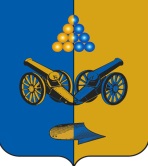 АДМИНИСТРАЦИЯ КИРОВСКОГО ГОРОДСКОГО ОКРУГА СТАВРОПОЛЬСКОГО КРАЯП О С Т А Н О В Л Е Н И Е22 сентября 2020 г.                         г. Новопавловск                                                    № 1605Об утверждении Перечня и тарифов на оказание платных услуг муниципальным казенным учреждением культуры «Дом культуры станицы Советской»          В соответствии с Федеральным законом от 06 октября 2003 года № 131-ФЗ «Об общих принципах организации местного самоуправления в Российской Федерации»,  Уставом Кировского городского округа Ставропольского края, постановлением администрации Кировского городского округа Ставропольского края от 23 января 2018 года № 47 «О порядке оказания платных услуг муниципальными учреждениями Кировского городского округа  Ставропольского края», в целях упорядочения деятельности муниципального казенного учреждения культуры «Дом культуры станицы Советской» по предоставлению платных услуг, администрация Кировского городского округа Ставропольского края              ПОСТАНОВЛЯЕТ:1. Утвердить прилагаемые:1.1. Перечень платных услуг муниципального казенного учреждения культуры «Дом культуры станицы Советской».1.2. Тарифы на оказание платных услуг муниципального казенного учреждения культуры «Дом культуры станицы Советской».2. Отделу по информационным технологиям и защите информации администрации Кировского городского округа Ставропольского края разместить в установленном порядке настоящее постановление на официальном портале администрации Кировского городского округа Ставропольского края в информационно-телекоммуникационной сети Интернет.3. Контроль за выполнением настоящего постановления возложить на   заместителя главы администрации Кировского городского округа Ставропольского края  Тупиченко Е.В.          4. Настоящее постановление вступает в силу со дня обнародования.Глава Кировского городского округаСтавропольского края                                                                            В.Ф. ЛукиновПроект постановления вносит заместитель главы администрации Кировского городского округа Ставропольского края                                        Е.В. ТупиченкоВизируют:Управляющий делами администрации                                        М-Т.З. Магомедов Начальник финансового управления администрации                                                                                Г.В. СамохваловаНачальник отдела по организационным и общим вопросам администрации                                                      Н.С. СвятскаяНачальник отдела правового, кадрового обеспечения и профилактики коррупционныхправонарушений администрации                                                     А.Н. Калюжный Проект постановления подготовлен начальником отдела культуры администрации Кировского городского округа Ставропольского края                                                                        Е.А. ОвчаренкоПеречень платных услуг муниципального казенного учреждения культуры «Дом культуры станицы Советской»Управляющий делами администрацииКировского городского округаСтавропольского края                                                                М-Т.З. Магомедов Тарифы на оказание платных услуг муниципального казенного учреждения культуры «Дом культуры станицы Советской»Управляющий делами администрацииКировского городского округаСтавропольского края                                                                М-Т.З. Магомедов Утвержденпостановлением администрации Кировского городского округа Ставропольского краяот 22 сентября 2020г. № 1605№ п/пНаименование услуги1«Концерт»2«Вечер отдыха»3«Вечер отдыха для молодежи»4«Детская игровая программа»Утвержденпостановлением администрации Кировского городского округа Ставропольского краяот 22 сентября 2020г.№ 1605№ п/пНаименование услугиТариф услуги в рублях1«Концерт»100,002«Вечер отдыха»250,003«Вечер отдыха для молодежи»60,004«Детская игровая программа»50,00